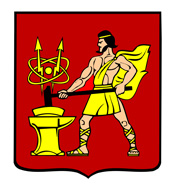 АДМИНИСТРАЦИЯ ГОРОДСКОГО ОКРУГА ЭЛЕКТРОСТАЛЬМОСКОВСКОЙ ОБЛАСТИРАСПОРЯЖЕНИЕ27.12.2022 № 367-рОб утверждении Плана проведения органом внутреннего муниципального финансового контроля Администрации городского округа Электросталь Московской области контрольных мероприятий на 2023 годВ соответствии с Бюджетным кодексом Российской Федерации, Федеральным стандартом «Планирование проверок, ревизий и обследований», утверждённым постановлением Правительства Российской Федерации от 27.02.2020 № 208, Положением об отделе муниципального финансового контроля Администрации городского округа Электросталь Московской области, утверждённым распоряжением Администрации городского округа Электросталь Московской области от 25.01.2021 № 26-р:1. Утвердить прилагаемый План проведения органом внутреннего муниципального финансового контроля Администрации городского округа Электросталь Московской области контрольных мероприятий на 2023 год.2.	Разместить настоящее распоряжение на официальном сайте городского округа Электросталь Московской области в информационно-телекоммуникационной сети «Интернет» по адресу: www.electrostal.ru.3. Контроль за исполнением настоящего распоряжения возложить на первого заместителя Главы Администрации городского округа Электросталь Московской области Печникову О.В.Глава городского округа		                               				И.Ю. Волкова                                                                                  УТВЕРЖДЕН                                                                                  распоряжением Администрации                                                                                  городского округа Электросталь                                                                                  Московской области                                                                                  от 27.12.2022 № 367-рПлан проведенияорганом внутреннего муниципального финансового контроля Администрации городского округа Электросталь Московской области контрольных мероприятий на 2023 год№ п/пТемы контрольных мероприятий Наименование объектов контроля Проверяемый периодПериод (дата) начала проведения контрольных мероприятий123451Проверка использования субсидий, предоставленных из бюджета городского округа Электросталь Московской области бюджетному учреждению, и их отражения в бухгалтерском учёте и бухгалтерской (финансовой) отчётности. Проверка достоверности отчёта об исполнении муниципального задания.Муниципальное общеобразовательное учреждение «Средняя общеобразовательная школа № 16 с углубленным изучением отдельных предметов»2021 год -  2022 годЯнварь 2023 года2Проверка финансово-хозяйственной деятельности объекта контроля. Муниципальное учреждение «Центр материально-технического обеспечения учреждений образования»2022 год – истекший период 2023 годаМарт 2023 года№ п/пТемы контрольных мероприятий Наименование объектов контроля Проверяемый периодПериод (дата) начала проведения контрольных мероприятий123453Проверка использования субсидий, предоставленных из бюджета городского округа Электросталь Московской области бюджетному учреждению, и их отражения в бухгалтерском учёте и бухгалтерской (финансовой) отчётности. Проверка достоверности отчёта об исполнении муниципального задания.Муниципальное учреждение по работе с молодежью «Молодежный центр» городского округа Электросталь Московской области2022 год – истекший период 2023 годаАпрель 2023 года4Проверка использования субсидий, предоставленных из бюджета городского округа Электросталь Московской области бюджетному учреждению, и их отражения в бухгалтерском учёте и бухгалтерской (финансовой) отчётности. Проверка достоверности отчёта об исполнении муниципального задания.Муниципальное бюджетное общеобразовательное учреждение «Школа-интернат для детей с ограниченными возможностями здоровья № 1 городского округа Электросталь Московской области»2022 год – истекший период 2023 годаМай 2023 года5Проверка использования субсидий, предоставленных из бюджета городского округа Электросталь Московской области бюджетному учреждению, и их отражения в бухгалтерском учёте и бухгалтерской (финансовой) отчётности. Проверка достоверности отчёта об исполнении муниципального задания.Муниципальное учреждение «Централизованная библиотечная система»2022 год – истекший период 2023 годаИюль 2023 года№ п/пТемы контрольных мероприятий Наименование объектов контроля Проверяемый периодПериод (дата) начала проведения контрольных мероприятий123456Проверка финансово-хозяйственной деятельности объекта контроля.Муниципальное общеобразовательное учреждение «Средняя общеобразовательная школа № 1»2022 год – истекший период 2023 годаАвгуст 2023 года7Проверка использования субсидий, предоставленных из бюджета городского округа Электросталь Московской области бюджетному учреждению, и их отражения в бухгалтерском учёте и бухгалтерской (финансовой) отчётности. Проверка достоверности отчёта об исполнении муниципального задания.Муниципальное бюджетное дошкольное образовательное учреждение                   «Детский сад № 99»2022 год – истекший период 2023 годаОктябрь 2023 года8Проверка финансово-хозяйственной деятельности объекта контроля.Муниципальное учреждение дополнительного образования      «Детская музыкальная школа                    имени Ж.И. Андреенко»2022 год – истекший период 2023 годаНоябрь 2023 года№ п/пТемы контрольных мероприятий Наименование объектов контроля Проверяемый периодПериод (дата) начала проведения контрольных мероприятий12345Осуществление контроля в сфере закупок товаров, работ, услуг для обеспечения муниципальных нужд городского округа Электросталь Московской области в соответствии с частями 8 и 9 статьи 99 Федерального закона от 05.04.2013 № 44-ФЗ «О контрактной системе в сфере закупок товаров, работ, услуг для обеспечения государственных и муниципальных нужд»Осуществление контроля в сфере закупок товаров, работ, услуг для обеспечения муниципальных нужд городского округа Электросталь Московской области в соответствии с частями 8 и 9 статьи 99 Федерального закона от 05.04.2013 № 44-ФЗ «О контрактной системе в сфере закупок товаров, работ, услуг для обеспечения государственных и муниципальных нужд»Осуществление контроля в сфере закупок товаров, работ, услуг для обеспечения муниципальных нужд городского округа Электросталь Московской области в соответствии с частями 8 и 9 статьи 99 Федерального закона от 05.04.2013 № 44-ФЗ «О контрактной системе в сфере закупок товаров, работ, услуг для обеспечения государственных и муниципальных нужд»Осуществление контроля в сфере закупок товаров, работ, услуг для обеспечения муниципальных нужд городского округа Электросталь Московской области в соответствии с частями 8 и 9 статьи 99 Федерального закона от 05.04.2013 № 44-ФЗ «О контрактной системе в сфере закупок товаров, работ, услуг для обеспечения государственных и муниципальных нужд»Осуществление контроля в сфере закупок товаров, работ, услуг для обеспечения муниципальных нужд городского округа Электросталь Московской области в соответствии с частями 8 и 9 статьи 99 Федерального закона от 05.04.2013 № 44-ФЗ «О контрактной системе в сфере закупок товаров, работ, услуг для обеспечения государственных и муниципальных нужд»9.Проверка соблюдения законодательства Российской Федерации и иных правовых актов о контрактной системе в сфере закупок товаров, работ, услуг для обеспечения муниципальных нужд в отношении отдельных закупок для обеспечения муниципальных нужд.Муниципальное учреждение «Центр материально-технического обеспечения учреждений образования»2022 год – истекший период 2023 годаМарт 2023 года10.Проверка соблюдения законодательства Российской Федерации и иных правовых актов о контрактной системе в сфере закупок товаров, работ, услуг для обеспечения муниципальных нужд в отношении отдельных закупок для обеспечения муниципальных нужд.Муниципальное учреждение по работе с молодежью «Молодежный центр» городского округа Электросталь Московской области2022 год – истекший период 2023 годаАпрель 2023 года11.Проверка соблюдения законодательства Российской Федерации и иных правовых актов о контрактной системе в сфере закупок товаров, работ, услуг для обеспечения муниципальных нужд в отношении отдельных закупок для обеспечения муниципальных нужд.Муниципальное учреждение «Централизованная библиотечная система»2022 год – истекший период 2023 годаИюль 2023 года12.Проверка соблюдения законодательства Российской Федерации и иных правовых актов о контрактной системе в сфере закупок товаров, работ, услуг для обеспечения муниципальных нужд в отношении отдельных закупок для обеспечения муниципальных нужд.Муниципальное учреждение дополнительного образования      «Детская музыкальная школа                    имени Ж.И. Андреенко»2022 год – истекший период 2023 годаНоябрь 2023 года